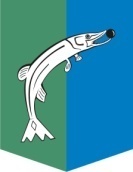 АДМИНИСТРАЦИЯСЕЛЬСКОГО ПОСЕЛЕНИЯ НИЖНЕСОРТЫМСКИЙСургутского районаХанты – Мансийского автономного округа - ЮгрыПОСТАНОВЛЕНИЕ«25» мая 2021 года                                                                                         № 199п. НижнесортымскийО внесении изменения в постановление администрации сельского поселения Нижнесортымский от 22.06.2018 № 2311. Внести в постановление администрации сельского поселения Нижнесортымский от 22.06.2018 №231«Об утверждении Схемы размещения нестационарных торговых объектов на территории муниципального образования сельское поселение Нижнесортымский» изменение, изложив приложение к постановлению в новой редакции согласно приложению. 2. Опубликовать настоящее постановление и разместить на официальном сайте администрации сельского поселения Нижнесортымский.3. Настоящее постановление вступает в силу после его опубликования.Глава поселения                                                                                                      П. В. РымаревПриложение к постановлению                                                                                                                                                                           администрации сельского                                                                                                                                                                                             поселения Нижнесортымский                                                                                                                                                                                               от «25» мая 2021 года № 199Схема размещения нестационарных торговых объектов на территории муниципального образования сельское поселение Нижнесортымский Примечание * не функционирующие торговые объекты№ п/пНаименование субъекта торговлиЮридический адрес субъекта торговлиКоличество размещенных нестационарных торговых объектовМесто расположение нестационарного торгового объектаВид объектаСпециализация (ассортимент реализуемой продукции)Площадь нестационарного объектаПлощадь земельного участкаСобственник земельногоучастка, на которомрасположеннестационарныйторговый объектСрок,периодразмещениянестационарного торговогообъекта12345678910111ООО «Гринвич», «Лимония»ул. Нефтяников д.13, кв.113 мкр.ул. СевернаяПавильон с остановочным комплексомПродтовары16,5 кв.ммуниципальная собственностьс 26.02.20162ИП Багирян Алла Григорьевна «Меркурий»ул. Северная д.31 кв.2114 мкр.ул. СевернаяПавильон с остановочным комплексомПродтовары40,0 кв.ммуниципальная собственностьс 23.05.20163ИП Вартанян АригаШураевна «Лимония» *ул. Нефтяников д.13, кв.114 мкр.ул. СевернаяПавильон с остановочным комплексомПродтовары18,0 кв.м0,004гамуниципальная собственностьс 05.05.20174ИП ГабибовБилалБахадурОглыул. Северная д.13 кв.61ул. СевернаяПавильон с остановочным комплексомЗакусочная48,0 кв.м0,0158 гамуниципальная собственностьс 01.06.20185ИП Арушанян Диана Александровна «Гарант»ул. Нефтяников д.9 кв.21ул. СевернаяПавильон с остановочным комплексомПродтовары35,0 кв.ммуниципальная собственностьс 09.02.20166ИП Рустамов МагомедшапиМагомедалиевич«Продукты»*пер. Хантыйский, д. 10, кв. 271мкр. №1, ул. СевернаяПавильон «Продукты»Продтовары31,92 кв.м0,008гамуниципальная собственностьс 05.05.20177ИП Шаганц Светлана Гришевна «Нарине»ул. Нефтяников д.7 кв.41мкр.№1, ул. НефтяниковПавильонСмешанные товары19,6 кв.ммуниципальная собственностьс 05.05.20178ИП ГабибовБилалБахадурОглы«Океан»ул. Северная д.13 кв.61ул. ЭнтузиастовПавильон с остановочным комплексомПродтовары42,3 кв.ммуниципальная собственностьс 09.02.20169ИП Вергун Марина Васильевна «Придорожный»ул. Автомобилистов д. 7, кв. 651ул. ХусаиноваПавильон с остановочным комплексомПродтовары130,0 кв.ммуниципальная собственностьс 09.02.201610ШерматовРустамбойТурсуналиевичмкр. Пионерныйд.19 общ. 401ул. ХусаиноваПавильон с остановочным комплексомПродтовары80,0 кв.ммуниципальная собственностьс 09.02.201611ИП Косимов Рустам Ходиевич«Ивушка»ул. Сортымская д. 7 кв. 141мкр. ВахтовыйПавильонПродтовары6,0 кв.ммуниципальная собственностьс 09.02.201612ШерматовРустамбойТурсуналиевич«Горячая выпечка»мкр. Пионерныйд.19 общ. 401мкр. № 3ул. СевернаяЗакусочнаяЗакусочная20,0 кв.м0,02 гамуниципальная собственностьс 01.06.201813ИП Капленко НатальяВячеславовна«Агентство праздника Триумф»ул. Северная д.23 кв.61ул. Нефтяников 15аПавильонПраздничные товары45,0 кв.м.0,006гамуниципальная собственностьс 01.06.201815ИП Самоловов Владимир Анатольевичул. Автомобилистов д.11 кв.501ул. НефтяниковПавильонЦветы50,00 кв.м0,007 гамуниципальная собственностьс 05.05.201716ИП ГабибовБилалБахадурОглыул. Северная д. 13 кв. 61мкр. ВахтовыйПалаткаОвощи, фрукты50,00 кв.м0,007 гамуниципальная собственностьс 15.05.2021 по 31.10.202117Крестьянские (фермерские) хозяйства, а также граждане, ведущие личное подсобное хозяйство, занимающиеся садоводством, огородничеством, осуществляющие заготовку пищевых лесных ресурсов1Территория у магазина «Смешенные товары» ул. Хусаинова, д. 2Торговля с использованием автомобиля, автолавки, автомагазина, автоприцепаОвощи, фрукты, ягоды6,0 кв.ммуниципальная собственностьс 15.05.2021 по 31.10.2021